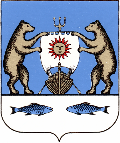 Российская   ФедерацияАдминистрация Савинского сельского поселенияНовгородская область Новгородский районПОСТАНОВЛЕНИЕот 15.10.2020 № 490д. СавиноОб утверждении отчета об исполнении бюджета Савинского сельского поселения за 3 квартал  2020 годаВ соответствии с Бюджетным кодексом Российской Федерации, Положением «О бюджетном процессе Савинского сельского поселения», утвержденным решением Совета депутатов Савинского сельского поселения от 17.03.2017 №10, Федеральным законом от 6 октября 2003 года №131-ФЗ «Об общих принципах организации местного самоуправления в Российской Федерации»,ПОСТАНОВЛЯЮ:1.Утвердить прилагаемый отчет об исполнении бюджета Савинского сельского поселения за 3 квартал 2020 года по доходам в сумме 43 899,0 тыс. рублей, по расходам 49 304,3 тыс. рублей с превышением расходов над доходами (дефицит) в сумме 5 405,3 тыс. рублей и со следующими показателями:- по доходам бюджета сельского поселения за 3 квартал 2020 года согласно Приложению № 1 к настоящему постановлению;- по распределению бюджетных ассигнований по разделам, подразделам, целевым статьям (муниципальным программам Савинского сельского поселения и непрограммным направлениям деятельности), группам и подгруппам видов расходов, классификации расходов бюджета поселения за 3 квартал 2020 года согласно Приложению № 2 к настоящему постановлению;- по источникам внутреннего финансирования дефицита бюджета поселения за 3 квартал 2020 года согласно Приложению № 3 к настоящему постановлению.2. Опубликовать постановление в периодическом печатном издании «Савинский вестник», разместить на официальном сайте в сети Интернет по адресу: savinoadm.ruГлава сельского поселения                                                       А.В.Сысоев Приложение № 1Утверждено Постановлением главы Сельского поселения № 490 от 15.10.2020 г.Доходы бюджета Савинского сельского поселения за 3 квартал 2020 годаПриложение № 2Утверждено Постановлением главы сельского поселения № 490 от 15.10.2020 г.Расходы бюджета Савинского сельского поселения за 3 квартал 2020 год  по разделам и подразделам, целевым статьям и видам расходов функциональной классификации расходов бюджетов Российской ФедерацииПриложение № 3Утверждено Постановлением главы сельского поселения № 490 от 15.10.2020 г.3.Источники внутреннего финансирования дефицита бюджета Савинского сельского поселения за 3 квартал  2020 годаКодбюджетной классификацииРоссийскойФедерацииНаименование доходовУточненный планИсполнено% исполнения12345Доходы бюджета - всегов том числе:79103,0943899,055,510000000000000000НАЛОГОВЫЕ И НЕНАЛОГОВЫЕ ДОХОДЫ29 537,013 884,84710100000000000000НАЛОГИ НА ПРИБЫЛЬ, ДОХОДЫ2 315,91 141,14910102000010000110Налог на доходы физических лиц2 315,91 141,14910102010010000110Налог на доходы физических лиц с доходов, источником которых является налоговый агент, за исключением доходов, в отношении которых исчисление и уплата налога осуществляются в соответствии со статьями 227, 227.1 и 228 Налогового кодекса Российской Федерации2 240,91 126,950,310102020010000110Налог на доходы физических лиц с доходов, полученных от осуществления деятельности физическими лицами, зарегистрированными в качестве индивидуальных предпринимателей, нотариусов, занимающихся частной практикой, адвокатов, учредивших адвокатские кабинеты, и других лиц, занимающихся частной практикой в соответствии со статьей 227 Налогового кодекса Российской Федерации5,03,97810102030010000110Налог на доходы физических лиц с доходов, полученных физическими лицами в соответствии со статьей 228 Налогового кодекса Российской Федерации70,010,21510300000000000000НАЛОГИ НА ТОВАРЫ (РАБОТЫ, УСЛУГИ), РЕАЛИЗУЕМЫЕ НА ТЕРРИТОРИИ РОССИЙСКОЙ ФЕДЕРАЦИИ5 843,63 855,86610302000010000110Акцизы по подакцизным товарам (продукции), производимым на территории Российской Федерации5 843,63 855,86610302230010000110Доходы от уплаты акцизов на дизельное топливо, подлежащие распределению между бюджетами субъектов Российской Федерации и местными бюджетами с учетом установленных дифференцированных нормативов отчислений в местные бюджеты2 119,01 797,68510302231010000110Доходы от уплаты акцизов на дизельное топливо, подлежащие распределению между бюджетами субъектов Российской Федерации и местными бюджетами с учетом установленных дифференцированных нормативов отчислений в местные бюджеты (по нормативам, установленным Федеральным законом о федеральном бюджете в целях формирования дорожных фондов субъектов Российской Федерации)2 119,01 797,68510302240010000110Доходы от уплаты акцизов на моторные масла для дизельных и (или) карбюраторных (инжекторных) двигателей, подлежащие распределению между бюджетами субъектов Российской Федерации и местными бюджетами с учетом установленных дифференцированных нормативов отчислений в местные бюджеты14,812,483,810302241010000110Доходы от уплаты акцизов на моторные масла для дизельных и (или) карбюраторных (инжекторных) двигателей, подлежащие распределению между бюджетами субъектов Российской Федерации и местными бюджетами с учетом установленных дифференцированных нормативов отчислений в местные бюджеты (по нормативам, установленным Федеральным законом о федеральном бюджете в целях формирования дорожных фондов субъектов Российской Федерации)14,812,483,810302250010000110Доходы от уплаты акцизов на автомобильный бензин, подлежащие распределению между бюджетами субъектов Российской Федерации и местными бюджетами с учетом установленных дифференцированных нормативов отчислений в местные бюджеты4 103,8 2 396,958,410302251010000110Доходы от уплаты акцизов на автомобильный бензин, подлежащие распределению между бюджетами субъектов Российской Федерации и местными бюджетами с учетом установленных дифференцированных нормативов отчислений в местные бюджеты (по нормативам, установленным Федеральным законом о федеральном бюджете в целях формирования дорожных фондов субъектов Российской Федерации)4 103,82 396,958,410302260010000110Доходы от уплаты акцизов на прямогонный бензин, подлежащие распределению между бюджетами субъектов Российской Федерации и местными бюджетами с учетом установленных дифференцированных нормативов отчислений в местные бюджеты-394,0-351,189,110302261010000110Доходы от уплаты акцизов на прямогонный бензин, подлежащие распределению между бюджетами субъектов Российской Федерации и местными бюджетами с учетом установленных дифференцированных нормативов отчислений в местные бюджеты (по нормативам, установленным Федеральным законом о федеральном бюджете в целях формирования дорожных фондов субъектов Российской Федерации)-394,0-351,189,110500000000000000НАЛОГИ НА СОВОКУПНЫЙ ДОХОД2,721,0777,810503000010000110Единый сельскохозяйственный налог2,721,0777,810503010010000110Единый сельскохозяйственный налог2,721,0777,810600000000000000НАЛОГИ НА ИМУЩЕСТВО21 270,08 694,440,910601000000000110Налог на имущество физических лиц3 270,0698,621,410601030100000110Налог на имущество физических лиц, взимаемый по ставкам, применяемым к объектам налогообложения, расположенным в границах сельских поселений3 270,0698,621,410606000000000110Земельный налог18 000,07 995,844,410606030000000110Земельный налог с организаций8 000,05 417,767,710606033100000110Земельный налог с организаций, обладающих земельным участком, расположенным в границах сельских поселений8 000,05 417,767,710606040000000110Земельный налог с физических лиц10 000,02 578,125,810606043100000110Земельный налог с физических лиц, обладающих земельным участком, расположенным в границах сельских поселений10 000,02 578,125,810800000000000000ГОСУДАРСТВЕННАЯ ПОШЛИНА18,04,726,110804000010000110Государственная пошлина за совершение нотариальных действий (за исключением действий, совершаемых консульскими учреждениями Российской Федерации)18,04,726,110804020010000110Государственная пошлина за совершение нотариальных действий должностными лицами органов местного самоуправления, уполномоченными в соответствии с законодательными актами Российской Федерации на совершение нотариальных действий18,04,726,111100000000000000ДОХОДЫ ОТ ИСПОЛЬЗОВАНИЯ ИМУЩЕСТВА, НАХОДЯЩЕГОСЯ В ГОСУДАРСТВЕННОЙ И МУНИЦИПАЛЬНОЙ СОБСТВЕННОСТИ66,053,881,511105000000000120Доходы, получаемые в виде арендной либо иной платы за передачу в возмездное пользование государственного и муниципального имущества (за исключением имущества бюджетных и автономных учреждений, а также имущества государственных и муниципальных унитарных предприятий, в том числе казенных)66,053,881,511105070000000120Доходы от сдачи в аренду имущества, составляющего государственную (муниципальную) казну (за исключением земельных участков)66,053,881,511105075100000120Доходы от сдачи в аренду имущества, составляющего казну сельских поселений (за исключением земельных участков)66,053,881,511300000000000000ДОХОДЫ ОТ ОКАЗАНИЯ ПЛАТНЫХ УСЛУГ И КОМПЕНСАЦИИ ЗАТРАТ ГОСУДАРСТВА21,06,33011302000000000130Доходы от компенсации затрат государства21,06,33011302990000000130Прочие доходы от компенсации затрат государства21,06,33011302995100000130Прочие доходы от компенсации затрат бюджетов сельских поселений21,06,33011600000000000000ШТРАФЫ, САНКЦИИ, ВОЗМЕЩЕНИЕ УЩЕРБА75,111610000000000140Платежи в целях возмещения причиненного ущерба (убытков)75,111610060000000140Платежи в целях возмещения убытков, причиненных уклонением от заключения муниципального контракта79,111610062100000140Платежи в целях возмещения убытков, причиненных уклонением от заключения с муниципальным органом сельского поселения (муниципальным казенным учреждением) муниципального контракта, финансируемого за счет средств муниципального дорожного фонда, а также иные денежные средства, подлежащие зачислению в бюджет сельского поселения за нарушение законодательства Российской Федерации о контрактной системе в сфере закупок товаров, работ, услуг для обеспечения государственных и муниципальных нужд79,111610120000000140Доходы от денежных взысканий (штрафов), поступающие в счет погашения задолженности, образовавшейся до 1 января 2020 года, подлежащие зачислению в бюджеты бюджетной системы Российской Федерации, по нормативам, действующим до 1 января 2020 года-4,011610123010000140Доходы от денежных взысканий (штрафов), поступающие в счет погашения задолженности, образовавшейся до 1 января 2020 года, подлежащие зачислению в бюджет муниципального образования по нормативам, действующим до 1 января 2020 года-4,011700000000000000ПРОЧИЕ НЕНАЛОГОВЫЕ ДОХОДЫ32,511705000000000180Прочие неналоговые доходы32,511705050100000180Прочие неналоговые доходы бюджетов сельских поселений32,520000000000000000БЕЗВОЗМЕЗДНЫЕ ПОСТУПЛЕНИЯ49 565,930 014,260,520200000000000000БЕЗВОЗМЕЗДНЫЕ ПОСТУПЛЕНИЯ ОТ ДРУГИХ БЮДЖЕТОВ БЮДЖЕТНОЙ СИСТЕМЫ РОССИЙСКОЙ ФЕДЕРАЦИИ49 565,929 706,26020210000000000150Дотации бюджетам бюджетной системы Российской Федерации13 278,39 458,771,220216001000000150Дотации на выравнивание бюджетной обеспеченности из бюджетов муниципальных районов, городских округов с внутригородским делением13 278,39 458,771,220216001100000150Дотации бюджетам сельских поселений на выравнивание бюджетной обеспеченности из бюджетов муниципальных районов13 278,39 458,771,220220000000000150Субсидии бюджетам бюджетной системы Российской Федерации (межбюджетные субсидии)35 125,519 195,854,620225576000000150Субсидии бюджетам на обеспечение комплексного развития сельских территорий8 807,0350,0420225576100000150Субсидии бюджетам сельских поселений на обеспечение комплексного развития сельских территорий8 807,0350,0420229999000000150Прочие субсидии26 318,518 845,871,620229999100000150Прочие субсидии бюджетам сельских поселений26 318,518 845,871,620230000000000150Субвенции бюджетам бюджетной системы Российской Федерации440,8 330,57520230024000000150Субвенции местным бюджетам на выполнение передаваемых полномочий субъектов Российской Федерации238,6178,87520230024100000150Субвенции бюджетам сельских поселений на выполнение передаваемых полномочий субъектов Российской Федерации238,6178,87520235118000000150Субвенции бюджетам на осуществление первичного воинского учета на территориях, где отсутствуют военные комиссариаты202,2151,775,0220235118100000150Субвенции бюджетам сельских поселений на осуществление первичного воинского учета на территориях, где отсутствуют военные комиссариаты202,2151,775,0220240000000000150Иные межбюджетные трансферты721,3721,210020249999000000150Прочие межбюджетные трансферты, передаваемые бюджетам721,3721,210020249999100000150Прочие межбюджетные трансферты, передаваемые бюджетам сельских поселений721,3721,210020700000000000000ПРОЧИЕ БЕЗВОЗМЕЗДНЫЕ ПОСТУПЛЕНИЯ308,020705000100000150Прочие безвозмездные поступления в бюджеты сельских поселений308,020705030100000150Прочие безвозмездные поступления в бюджеты сельских поселений308,0НаименованиеГлава РзПРЦСРУточненный планИсполнено% исполненияАдминистрация Савинского сельского поселения 346Расходы бюджета - всегов том числе:34682 212,949 304,360ОБЩЕГОСУДАРСТВЕННЫЕ ВОПРОСЫ346010000000000009 272,55 537,860Функционирование высшего должностного лица субъекта Российской Федерации и муниципального образования346010200000000001 462,01 041,071,2Глава муниципального образования346010220100010001 462,01 041,071,2Расходы на выплаты персоналу в целях обеспечения выполнения функций государственными (муниципальными) органами, казенными учреждениями, органами управления государственными внебюджетными фондами346010220100010001 462,01 041,071,2Расходы на выплаты персоналу государственных (муниципальных) органов346010220100010001 462,01 041,071,2Фонд оплаты труда государственных (муниципальных) органов346010220100010001 092,1751,568,8Иные выплаты персоналу государственных (муниципальных) органов, за исключением фонда оплаты труда3460102201000100040,140,1100Взносы по обязательному социальному страхованию на выплаты денежного содержания и иные выплаты работникам государственных (муниципальных) органов34601022010001000329,8249,475,6Функционирование Правительства Российской Федерации, высших исполнительных органов государственной власти субъектов Российской Федерации, местных администраций346010400000000007 357,64 307,955Расходы на обеспечение функций органов местного самоуправления346010420200010007 119,04 151,358,3Расходы на выплаты персоналу в целях обеспечения выполнения функций государственными (муниципальными) органами, казенными учреждениями, органами управления государственными внебюджетными фондами346010420200010003 957,42 765,972Расходы на выплаты персоналу государственных (муниципальных) органов346010420200010003 957,42 765,972Фонд оплаты труда государственных (муниципальных) органов346010420200010002 916,31 984,568Иные выплаты персоналу государственных (муниципальных) органов, за исключением фонда оплаты труда34601042020001000160,4160,4100Взносы по обязательному социальному страхованию на выплаты денежного содержания и иные выплаты работникам государственных (муниципальных) органов34601042020001000880,7621,070,5Закупка товаров, работ и услуг для обеспечения государственных (муниципальных) нужд346010420200010003 042,61 313,243,1Иные закупки товаров, работ и услуг для обеспечения государственных (муниципальных) нужд346010420200010003 042,61 313,243,1Закупка товаров, работ, услуг в сфере информационно-коммуникационных технологий34601042020001000822,6219,526,7Прочая закупка товаров, работ и услуг346010420200010002 220,01 093,749,3Иные бюджетные ассигнования34601042020001000119,072,260,7Уплата налогов, сборов и иных платежей34601042020001000119,072,260,7Уплата налога на имущество организаций и земельного налога3460104202000100070,041,058,6Уплата прочих налогов, сборов3460104202000100013,06,852,3Уплата иных платежей3460104202000100036,024,367,5Возмещение затрат по содержанию штатных единиц, осуществляющих переданные отдельные государственные полномочия области34601042020070280238,6156,565,6Расходы на выплаты персоналу в целях обеспечения выполнения функций государственными (муниципальными) органами, казенными учреждениями, органами управления государственными внебюджетными фондами34601042020070280227,1156,5Расходы на выплаты персоналу государственных (муниципальных) органов34601042020070280227,1156,565,6Фонд оплаты труда государственных (муниципальных) органов34601042020070280174,4119,968,7Взносы по обязательному социальному страхованию на выплаты денежного содержания и иные выплаты работникам государственных (муниципальных) органов3460104202007028052,736,669Закупка товаров, работ и услуг для обеспечения государственных (муниципальных) нужд3460104202007028011,50Иные закупки товаров, работ и услуг для обеспечения государственных (муниципальных) нужд3460104202007028011,50Прочая закупка товаров, работ и услуг3460104202007028011,50Обеспечение деятельности финансовых, налоговых и таможенных органов и органов финансового (финансово-бюджетного) надзора34601060000000000147,9110,975Межбюджетные трансферты бюджету муниципального района34601062040093020147,9110,975Межбюджетные трансферты34601062040093020147,9110,975Иные межбюджетные трансферты34601062040093020147,9110,975Резервные фонды346011100000000003,00Прочие непрограммные расходы346011120500250303,00Иные бюджетные ассигнования346011120500250303,00Резервные средства346011120500250303,00Другие общегосударственные вопросы34601130000000000302,078,025,8Содержание и обслуживание казны муниципального образования34601132050025040260,078,030Закупка товаров, работ и услуг для обеспечения государственных (муниципальных) нужд34601132050025040260,078,030Иные закупки товаров, работ и услуг для обеспечения государственных (муниципальных) нужд34601132050025040260,078,030Прочая закупка товаров, работ и услуг34601132050025040260,078,030Выполнение других обязательств поселения3460113205002527042,00Социальное обеспечение и иные выплаты населению3460113205002527042,000Иные выплаты населению3460113205002527042,00НАЦИОНАЛЬНАЯ ОБОРОНА34602000000000000202,2128,663,6Мобилизационная и вневойсковая подготовка34602030000000000202,2128,663,6Осуществление первичного воинского учета на территориях, где отсутствуют военные комиссариаты34602032050051180202,2128,663,6Расходы на выплаты персоналу в целях обеспечения выполнения функций государственными (муниципальными) органами, казенными учреждениями, органами управления государственными внебюджетными фондами34602032050051180202,2128,663,6Расходы на выплаты персоналу государственных (муниципальных) органов34602032050051180202,2128,663,6Фонд оплаты труда государственных (муниципальных) органов34602032050051180155,399,764,2Взносы по обязательному социальному страхованию на выплаты денежного содержания и иные выплаты работникам государственных (муниципальных) органов3460203205005118046,928,861,4НАЦИОНАЛЬНАЯ БЕЗОПАСНОСТЬ И ПРАВООХРАНИТЕЛЬНАЯ ДЕЯТЕЛЬНОСТЬ34603000000000000287,8215,074,7Обеспечение пожарной безопасности34603100000000000287,8215,074,7Мероприятия в области противопожарной безопасности34603102050025110217,8145,066,6Закупка товаров, работ и услуг для обеспечения государственных (муниципальных) нужд34603102050025110217,8145,066,6Иные закупки товаров, работ и услуг для обеспечения государственных (муниципальных) нужд34603102050025110217,8145,066,6Прочая закупка товаров, работ и услуг34603102050025110217,8145,066,6Выполнение других обязательств поселения3460310205002527070,070,0100Иные бюджетные ассигнования3460310205002527070,070,0100Уплата налогов, сборов и иных платежей3460310205002527070,070,0100Уплата иных платежей3460310205002527070,070,0100НАЦИОНАЛЬНАЯ ЭКОНОМИКА3460400000000000032 696,922 174,967,8Дорожное хозяйство (дорожные фонды)3460409000000000032 596,922 105,967,8Содержание автомобильных дорог общего пользования местного значения в границах населенных пунктов346040901001251603 007,91 116,937,1Закупка товаров, работ и услуг для обеспечения государственных (муниципальных) нужд346040901001251603 007,91 116,937,1Иные закупки товаров, работ и услуг для обеспечения государственных (муниципальных) нужд346040901001251603 007,91 116,937,1Прочая закупка товаров, работ и услуг346040901001251603 007,91 116,937,1Капитальный ремонт и ремонт автомобильных дорог общего пользования местного значения в границах населенных пунктов346040901001251702 000,01348,067,4Закупка товаров, работ и услуг для обеспечения государственных (муниципальных) нужд346040901001251702 000,01348,067,4Иные закупки товаров, работ и услуг для обеспечения государственных (муниципальных) нужд346040901001251702 000,01348,067,4Закупка товаров, работ, услуг в целях капитального ремонта государственного (муниципального) имущества34604090100125170120,00Прочая закупка товаров, работ и услуг346040901001251701 880,01348,067,4Субсидии бюджетам сельских поселений на формирование муниципальных дорожных фондов3460409010017152012 049,08 249,068,5Закупка товаров, работ и услуг для обеспечения государственных (муниципальных) нужд3460409010017152012 049,08 249,068,5Иные закупки товаров, работ и услуг для обеспечения государственных (муниципальных) нужд3460409010017152012 049,08 249,068,5Прочая закупка товаров, работ и услуг3460409010017152012 049,08 249,068,5Субсидии бюджетам городских и сельских поселений на софинансирование расходов по реализации правовых актов Правительства Новгородской области по вопросам проектирования, строительства, реконструкции, капитального ремонта и ремонта3460409010017154013 000,010 596,881,5Закупка товаров, работ и услуг для обеспечения государственных (муниципальных) нужд3460409010017154013 000,010 596,881,5Иные закупки товаров, работ и услуг для обеспечения государственных (муниципальных) нужд3460409010017154013 000,010 596,881,5Закупка товаров, работ, услуг в целях капитального ремонта государственного (муниципального) имущества3460409010017154013 000,010 596,881,5Cофинансирование расходов на капитальный ремонт и ремонт автомобильных дорог общего пользования местного значения в границах населенных пунктов346040901001S15202 398,5688,228,7Закупка товаров, работ и услуг для обеспечения государственных (муниципальных) нужд346040901001S15202 398,5688,228,7Иные закупки товаров, работ и услуг для обеспечения государственных (муниципальных) нужд346040901001S15202 398,5688,228,7Прочая закупка товаров, работ и услуг346040901001S15202 398,5688,228,7Софинансирование к субсидии по реализации правовых актов Правительства Новгородской области по вопросам проектирования, строительства, реконструкции, капитального ремонта и ремонта автомобильных дорог общего пользования местного значения346040901001S1540141,5107,075,6Закупка товаров, работ и услуг для обеспечения государственных (муниципальных) нужд346040901001S1540141,5107,075,6Иные закупки товаров, работ и услуг для обеспечения государственных (муниципальных) нужд346040901001S1540141,5107,075,6Закупка товаров, работ, услуг в целях капитального ремонта государственного (муниципального) имущества346040901001S1540141,5107,075,6Другие вопросы в области национальной экономики34604120000000000100,069,069Мероприятия по землеустройству и землепользованию34604122050025140100,069,069Закупка товаров, работ и услуг для обеспечения государственных (муниципальных) нужд34604122050025140100,069,069Иные закупки товаров, работ и услуг для обеспечения государственных (муниципальных) нужд34604122050025140100,069,069Прочая закупка товаров, работ и услуг34604122050025140100,069,069ЖИЛИЩНО-КОММУНАЛЬНОЕ ХОЗЯЙСТВО3460500000000000014 656 ,611 213,876,5Жилищное хозяйство34605010000000000296,696,132,4Капитальный ремонт муниципального жилищного фонда34605012050025180200,00Закупка товаров, работ и услуг для обеспечения государственных (муниципальных) нужд34605012050025180200,00Иные закупки товаров, работ и услуг для обеспечения государственных (муниципальных) нужд34605012050025180200,00Прочая закупка товаров, работ и услуг34605012050025180200,00Выполнение других обязательств поселения3460501205002527093,393,299,9Закупка товаров, работ и услуг для обеспечения государственных (муниципальных) нужд3460501205002527093 393,299,9Иные закупки товаров, работ и услуг для обеспечения государственных (муниципальных) нужд3460501205002527093,393,299,9Прочая закупка товаров, работ и услуг3460501205002527093,393,299,9Взносы на капитальный ремонт в региональный фонд346050120500253903,32,987,8Закупка товаров, работ и услуг для обеспечения государственных (муниципальных) нужд346050120500253903,32,987,8Иные закупки товаров, работ и услуг для обеспечения государственных (муниципальных) нужд346050120500253903,32,987,8Прочая закупка товаров, работ и услуг346050120500253903,32,987,8Коммунальное хозяйство34605020000000000460,0157,234,2Компенсация выпадающих доходов организациям, предоставляющим населению услуги общественных бань34605020300262200450,0156,734,8Иные бюджетные ассигнования34605020300262200450,0156,734,8Субсидии юридическим лицам (кроме некоммерческих организаций), индивидуальным предпринимателям, физическим лицам - производителям товаров, работ, услуг34605020300262200450,0156,734,8Субсидии на возмещение недополученных доходов и (или) возмещение фактически понесенных затрат в связи с производством (реализацией) товаров, выполнением работ, оказанием услуг34605020300262200450,0156,734,8Компенсация выпадающих доходов организациям, предоставляющим населению услуги общественных бань3460502205002525010,04,242Закупка товаров, работ и услуг для обеспечения государственных (муниципальных) нужд3460502205002525010,04,242Иные закупки товаров, работ и услуг для обеспечения государственных (муниципальных) нужд3460502205002525010,04,242Прочая закупка товаров, работ и услуг3460502205002525010,04,242Благоустройство3460503000000000013900,010 960,578,8Организация уличного освещения с использованием новых технологий3460503010022519010 373,19 026,587Закупка товаров, работ и услуг для обеспечения государственных (муниципальных) нужд3460503010022519010 373,19 026,587Иные закупки товаров, работ и услуг для обеспечения государственных (муниципальных) нужд3460503010022519010 373,19 026,587Прочая закупка товаров, работ и услуг3460503010022519010 373,19 026,587Озеленение территории поселения34605030100225210900,0275,830,6Закупка товаров, работ и услуг для обеспечения государственных (муниципальных) нужд34605030100225210900,0275,830,6Иные закупки товаров, работ и услуг для обеспечения государственных (муниципальных) нужд34605030100225210900,0275,830,6Прочая закупка товаров, работ и услуг34605030100225210900,0275,830,6Организация ритуальных услуг и содержание мест захоронения34605030100225220400,048,612,1Закупка товаров, работ и услуг для обеспечения государственных (муниципальных) нужд34605030100225220400,048,612,1Иные закупки товаров, работ и услуг для обеспечения государственных (муниципальных) нужд34605030100225220400,048,612,1Прочая закупка товаров, работ и услуг34605030100225220400,048,612,1Прочие мероприятия по благоустройству34605030100225230999,1898,389,9Закупка товаров, работ и услуг для обеспечения государственных (муниципальных) нужд34605030100225230999,1898,389,9Иные закупки товаров, работ и услуг для обеспечения государственных (муниципальных) нужд34605030100225230999,1898,389,9Прочая закупка товаров, работ и услуг34605030100225230999,1898,389,9Иные межбюджетные трансферты бюджетам городских и сельских поселений Новгородской области в целях финансирования расходных обязательств, связанных с финансовым обеспечением первоочередных расходов за счет средств резервного фонда Правительства Российской Федерации3460503010025002F339,00Закупка товаров, работ и услуг для обеспечения государственных (муниципальных) нужд3460503010025002F339,00Иные закупки товаров, работ и услуг для обеспечения государственных (муниципальных) нужд3460503010025002F339,00Прочая закупка товаров, работ и услуг3460503010025002F339,00Субсидии бюджетам городских и сельских поселений Новгородской области на поддержку реализации проектов территориальных общественных самоуправлений, включенных в муниципальные программы развития территорий3460503010027209069,569,5100Закупка товаров, работ и услуг для обеспечения государственных (муниципальных) нужд3460503010027209069,569,5100Иные закупки товаров, работ и услуг для обеспечения государственных (муниципальных) нужд3460503010027209069,569,5100Прочая закупка товаров, работ и услуг3460503010027209069,569,5100Иные межбюджетные трансферты бюджетам муниципальных образований Новгородской области на организацию работ, связанных с предотвращением влияния ухудшения экономической ситуации на развитие отраслей экономики, с профилактикой и устранением последствий распространения коронавирусной инфекции34605030100275290154,2154,2100Закупка товаров, работ и услуг для обеспечения государственных (муниципальных) нужд34605030100275290154,2154,2100Иные закупки товаров, работ и услуг для обеспечения государственных (муниципальных) нужд34605030100275290154,2154,2100Прочая закупка товаров, работ и услуг34605030100275290154,2154,2100Софинансирование расходов на реализацию проектов местных инициатив граждан, включенных в муниципальные программы развития территорий346050301002S209032,532,5100Закупка товаров, работ и услуг для обеспечения государственных (муниципальных) нужд346050301002S209032,532,5100Иные закупки товаров, работ и услуг для обеспечения государственных (муниципальных) нужд346050301002S209032,532,5100Прочая закупка товаров, работ и услуг346050301002S209032,532,5100Реализация общественно значимых проектов по благоустройству сельских территорий346050301005L5764455,0455,0100Закупка товаров, работ и услуг для обеспечения государственных (муниципальных) нужд346050301005L5764455,0455,0100Иные закупки товаров, работ и услуг для обеспечения государственных (муниципальных) нужд346050301005L5764455,0455,0100Прочая закупка товаров, работ и услуг346050301005L5764455,0455,0100Мероприятия по благоустройству дворовых территорий многоквартирных домов и общественных территорий34605030200225550177,60Закупка товаров, работ и услуг для обеспечения государственных (муниципальных) нужд34605030200225550177,60Иные закупки товаров, работ и услуг для обеспечения государственных (муниципальных) нужд34605030200225550177,60Прочая закупка товаров, работ и услуг34605030200225550177,60ОБРАЗОВАНИЕ3460700000000000023,01,77,4Профессиональная подготовка, переподготовка и повышение квалификации3460705000000000010,01,77,4Организация профессионального образования и дополнительного профессионального образования выборных должностных лиц, служащих и муниципальных служащих3460705205002537010,01,77,4Закупка товаров, работ и услуг для обеспечения государственных (муниципальных) нужд3460705205002537010,01,77,4Иные закупки товаров, работ и услуг для обеспечения государственных (муниципальных) нужд3460705205002537010,01,77,4Прочая закупка товаров, работ и услуг3460705205002537010,01,77,4Молодежная политика3460707000000000013,00Реализация мероприятий для детей и молодежи3460707205002509013,00Закупка товаров, работ и услуг для обеспечения государственных (муниципальных) нужд3460707205002509013,00Иные закупки товаров, работ и услуг для обеспечения государственных (муниципальных) нужд3460707205002509013,00Прочая закупка товаров, работ и услуг3460707205002509013,00КУЛЬТУРА, КИНЕМАТОГРАФИЯ3460800000000000022 041,69 239,541,9Культура3460801000000000022 041,69 239,541,9Мероприятия по строительству сельского дома культуры в д. Новоселицы34608010100425400100,00Капитальные вложения в объекты государственной (муниципальной) собственности34608010100425400100,00Бюджетные инвестиции34608010100425400100,00Бюджетные инвестиции в объекты капитального строительства государственной (муниципальной) собственности34608010100425400100,00Капитальный ремонт МАУ "Савинский Дом Культуры"346080101006L57658 542,40Предоставление субсидий бюджетным, автономным учреждениям и иным некоммерческим организациям346080101006L57658 542,40Субсидии автономным учреждениям346080101006L57658 542,40Субсидии автономным учреждениям на иные цели346080101006L57658 542,40Обеспечение деятельности муниципальных домов культуры3460801205001401013 030,79 016,069,2Предоставление субсидий бюджетным, автономным учреждениям и иным некоммерческим организациям3460801205001401013 030,79 016,069,2Субсидии автономным учреждениям3460801205001401013 030,79 016,069,2Субсидии автономным учреждениям на финансовое обеспечение государственного (муниципального) задания на оказание государственных (муниципальных) услуг (выполнение работ)3460801205001401013 030,79 016,069,2Мероприятия в области культуры346080120500250507,04,767,1Закупка товаров, работ и услуг для обеспечения государственных (муниципальных) нужд346080120500250507,04,767,1Иные закупки товаров, работ и услуг для обеспечения государственных (муниципальных) нужд346080120500250507,04,767,1Прочая закупка товаров, работ и услуг346080120500250507,04,767,1Мероприятия направленные на укрепление материально- технической базы муниципальных учреждений34608012050025060133,4133,399,9Предоставление субсидий бюджетным, автономным учреждениям и иным некоммерческим организациям34608012050025060133,4133,399,9Субсидии автономным учреждениям34608012050025060133,4133,399,9Субсидии автономным учреждениям на иные цели34608012050025060133,4133,399,9Иные межбюджетные трансферты бюджетам городских и сельских поселений области на частичную компенсацию дополнительных расходов на повышение оплаты труда работников бюджетной сферы34608012050071420228,185,437,4Предоставление субсидий бюджетным, автономным учреждениям и иным некоммерческим организациям34608012050071420228,185,437,4Субсидии автономным учреждениям34608012050071420228,185,437,4Субсидии автономным учреждениям на финансовое обеспечение государственного (муниципального) задания на оказание государственных (муниципальных) услуг (выполнение работ)34608012050071420228,185,437,4СОЦИАЛЬНАЯ ПОЛИТИКА346100000000000001 051,5788,675Пенсионное обеспечение346100100000000001 051,5788,675Пенсия за выслугу лет муниципальным служащим, а также лицам, замещавшим муниципальные должности на постоянной (штатной) основе в органах местного самоуправления Савинского сельского поселения346100120500821001 051,5788,675Социальное обеспечение и иные выплаты населению346100120500821001 051,5788,675Публичные нормативные социальные выплаты гражданам346100120500821001 051,5788,675Иные пенсии, социальные доплаты к пенсиям346100120500821001 051,5788,675ФИЗИЧЕСКАЯ КУЛЬТУРА И СПОРТ346110000000000001 980,84,30,2Физическая культура346110100000000001 980,84,30,2Субсидии бюджетам городских и сельских поселений Новгородской области на реализацию приоритетных проектов поддержки местных инициатив346110101002752601 200,00Закупка товаров, работ и услуг для обеспечения государственных (муниципальных) нужд346110101002752601 200,00Иные закупки товаров, работ и услуг для обеспечения государственных (муниципальных) нужд346110101002752601 200,00Прочая закупка товаров, работ и услуг346110101002752601 200,00Реализация приоритетных проектов поддержки местных инициатив346110101002S5260735,00Закупка товаров, работ и услуг для обеспечения государственных (муниципальных) нужд346110101002S5260735,00Иные закупки товаров, работ и услуг для обеспечения государственных (муниципальных) нужд346110101002S5260735,00Прочая закупка товаров, работ и услуг346110101002S5260735,00Мероприятия в области физической культуры и спорта3461101040012510045,84,39,4Закупка товаров, работ и услуг для обеспечения государственных (муниципальных) нужд3461101040012510045,84 ,39,4Иные закупки товаров, работ и услуг для обеспечения государственных (муниципальных) нужд3461101040012510045,84,39,4Прочая закупка товаров, работ и услуг3461101040012510045,84,39,4Наименование источника внутреннего финансирования дефицита бюджетаКод группы, подгруппы, статьи и вида источниковУточненный планИсполненоИсточники финансирования дефицита бюджетов 3109,85405,3Изменение остатков средств000 01 00 00 00 00 0000 0003109,85405,3Изменение остатков средств на счетах по учету средств бюджета000 01 05 00 00 00 0000 0003109,85405,3Увеличение остатков средств бюджетов000 01 05 00 00 00 0000 500-79 103,1-43 899,0Увеличение прочих остатков средств бюджетов000 01 05 00 00 00 0000 500-79 103,1-43 899,0Увеличение прочих остатков денежных средств бюджетов000 01 05 02 01 00 0000 510-79 103,1-43 899,0Увеличение прочих остатков денежных средств бюджетов сельских поселений000 01 05 02 01 10 0000 510-79 103,1-43 899,0Уменьшение остатков средств бюджетов000 01 05 00 00 00 0000 60082 212,949 304,3Уменьшение прочих остатков средств бюджетов000 01 05 00 00 00 0000 60082 212,949 304,3Уменьшение прочих остатков денежных средств бюджетов000 01 05 02 01 00 0000 61082 212,949 304,3Уменьшение прочих остатков денежных средств бюджетов сельских поселений000 01 05 02 01 10 0000 61082 212,949 304,3